INDICAÇÃO Nº 382/2016Sugere ao Poder Executivo Municipal que proceda com a roçagem de mato alto em Área pública na Avenida de Cillo, em frente ao nº 1005, no bairro São Francisco.Excelentíssimo Senhor Prefeito Municipal, Nos termos do Art. 108 do Regimento Interno desta Casa de Leis, dirijo-me a Vossa Excelência para sugerir que, por intermédio do Setor competente, que proceda com a roçagem de mato alto em Área pública na Avenida de Cillo, em frente ao nº 1005, no bairro São Francisco, em nosso município.Justificativa:Conforme relatos dos moradores do local e constatado por este vereador, o local está com o mato alto impossibilitando a utilização da área, pois da forma que se encontra está contribuindo para o aparecimento de animais peçonhentos e ainda causando insegurança.Plenário “Dr. Tancredo Neves”, em 20  de janeiro de 2.016.                                                  FELIPE SANCHES-Vereador / Vice Presidente-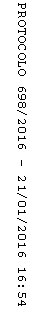 